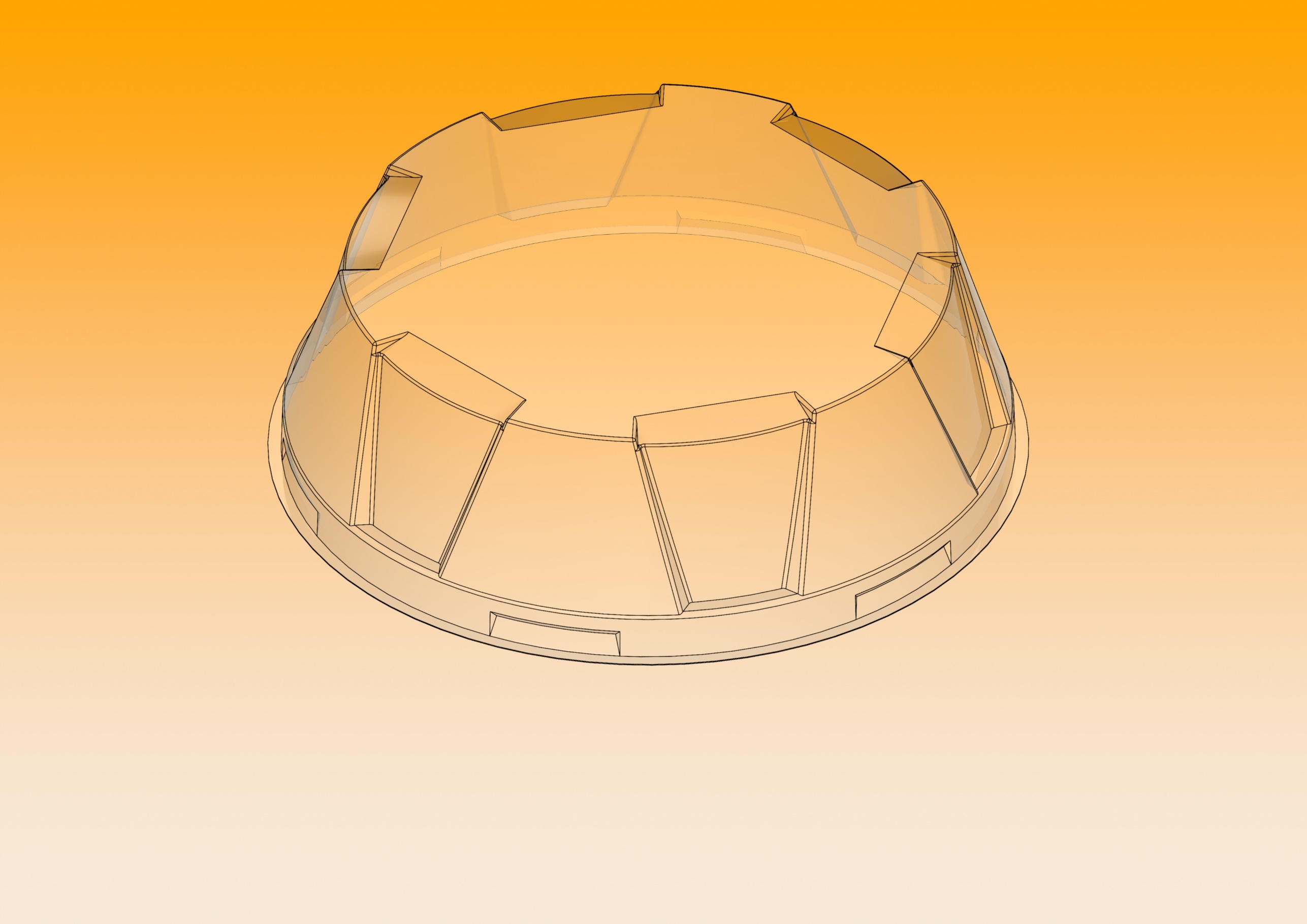 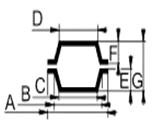 ABCDEFGØ222Ø218Ø190X67XXMateriál/tloušťkaMateriál/tloušťkaMateriál/tloušťkaKusů/kartónKusů/kartónVáha 1ks (± 10%)Váha 1ks (± 10%)OPS 0,50 µmOPS 0,50 µmOPS 0,50 µm10010021,03g21,03gPoznámka:Miska 233/1Miska 233/1Miska 233/1Miska 233/1Miska 233/1Miska 233/1Miska 233/1